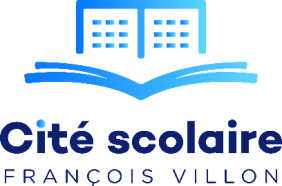 INSCRIPTION PEDAGOGIQUE EN CLASSE DE SECONDEA REMPLIR EN LETTRES CAPITALESNOM………………………………………...…………………………………………………….PRENOM…………………………………………DATE DE NAISSANCE…………………….Etablissement et classe fréquentée en 2022-2023……………………………………………………………………………………………………………………………………………….…………INDIQUEZ CI-DESSOUS LES ENSEIGNEMENTS ET OPTIONS DEMANDESCES INSCRIPTIONS ONT VALEUR D’ENGAGEMENT POUR L’ANNEE.LVA OBLIGATOIRE (cocher la case)					  Anglais Allemand  Espagnol  Italien   Autre langue (E.I.E) : ………………………………….LVB OBLIGATOIRE (cocher la case)							1.   Anglais2.    Allemand3.   Espagnol4.   Italien 5.   Autre langue (E.I.E) : ………………………………….OPTIONS SECTIONS EUROPEENNES : 2h de cours par semaine  Anglais avec DNL (discipline non linguistique) : Physique-Chimie.  Espagnol avec DNL (discipline non linguistique) : Histoire-Géographie.CHASE (décision académique) (Classe à Horaires Aménagés "Sport").   Cocher la case en cas d'admission (Ce n'est pas un enseignement optionnel interne à l'établissement mais une activité sportive extérieure à l'établissement pratiquée par l'élève sur son temps libre et donnant lieu à un EDT resserré dans la mesure du possible et des contraintes globales).Date et signature de l'élève :			Date et signature des parents :